2021中国国际消费品博览会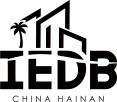 参展申请表                                               申请人（盖章）：                                  法定代表人/授权代表（签字）：                                                    申请日期：展会时间：2021年5月7-10日    展会地点: 海南国际会展中心（海口市）展会时间：2021年5月7-10日    展会地点: 海南国际会展中心（海口市）展会时间：2021年5月7-10日    展会地点: 海南国际会展中心（海口市）展会时间：2021年5月7-10日    展会地点: 海南国际会展中心（海口市）展会时间：2021年5月7-10日    展会地点: 海南国际会展中心（海口市）展会时间：2021年5月7-10日    展会地点: 海南国际会展中心（海口市）展会时间：2021年5月7-10日    展会地点: 海南国际会展中心（海口市）展会时间：2021年5月7-10日    展会地点: 海南国际会展中心（海口市）展会时间：2021年5月7-10日    展会地点: 海南国际会展中心（海口市）展会时间：2021年5月7-10日    展会地点: 海南国际会展中心（海口市）展会时间：2021年5月7-10日    展会地点: 海南国际会展中心（海口市）展会时间：2021年5月7-10日    展会地点: 海南国际会展中心（海口市）展会时间：2021年5月7-10日    展会地点: 海南国际会展中心（海口市）展会时间：2021年5月7-10日    展会地点: 海南国际会展中心（海口市）展会时间：2021年5月7-10日    展会地点: 海南国际会展中心（海口市）参展商信息参展商信息参展商信息参展商信息参展商信息参展商信息参展商信息参展商信息参展商信息参展商信息参展商信息参展商信息参展商信息参展商信息参展商信息*单位名称(全称)中文英文英文*国家/地区城市城市*地址联系方式联系方式联系方式联系方式联系方式联系方式联系方式联系方式联系方式联系方式联系方式联系方式联系方式联系方式联系方式*联系人女士先生先生*手机*手机职务职务职务*邮政编码*电话*电话*电子邮箱传真传真公司官网*企业简介参展展品/服务信息参展展品/服务信息参展展品/服务信息参展展品/服务信息参展展品/服务信息参展展品/服务信息参展展品/服务信息参展展品/服务信息参展展品/服务信息参展展品/服务信息参展展品/服务信息参展展品/服务信息参展展品/服务信息参展展品/服务信息参展展品/服务信息*展品类别（至少选一项）综合展知名品牌消费品珠宝钻石展区食品保健品 汽车汽车文化创意消费电子宠物用品宠物用品旅居生活服务业服务业其他展品名称（选填）*申请人申请：室内标准展位_______个（2300美元（16000元人民币）/9平方米展位室内光地__________平方米（230美元（1600元人民币）/每平方米（36平方米起）室外光地__________平方米 （200美元（1400人民币）/每平方米（36平方米起）参展单位填写参展申请表，加盖公章后于展会开幕前三个月之前发邮件（HainanExpo@investhainan.cn/HainanExpo@outlook.com）至组委会审核。组委会审核通过后发出《参展合同》，并确认参展费用。参展单位收到《参展合同》后7日内支付参展费用，将汇款底单传至组委会备查(fax: 0898-66538983)。组委会收到款项后发出《展位确认书》。为保证展览会的整体形象，组委会保留与参展单位协商并最终调整展位位置的权利。光地不含任何设施，如需增加设施，参照《参展手册》中的租赁标准。*申请人申请：室内标准展位_______个（2300美元（16000元人民币）/9平方米展位室内光地__________平方米（230美元（1600元人民币）/每平方米（36平方米起）室外光地__________平方米 （200美元（1400人民币）/每平方米（36平方米起）参展单位填写参展申请表，加盖公章后于展会开幕前三个月之前发邮件（HainanExpo@investhainan.cn/HainanExpo@outlook.com）至组委会审核。组委会审核通过后发出《参展合同》，并确认参展费用。参展单位收到《参展合同》后7日内支付参展费用，将汇款底单传至组委会备查(fax: 0898-66538983)。组委会收到款项后发出《展位确认书》。为保证展览会的整体形象，组委会保留与参展单位协商并最终调整展位位置的权利。光地不含任何设施，如需增加设施，参照《参展手册》中的租赁标准。*申请人申请：室内标准展位_______个（2300美元（16000元人民币）/9平方米展位室内光地__________平方米（230美元（1600元人民币）/每平方米（36平方米起）室外光地__________平方米 （200美元（1400人民币）/每平方米（36平方米起）参展单位填写参展申请表，加盖公章后于展会开幕前三个月之前发邮件（HainanExpo@investhainan.cn/HainanExpo@outlook.com）至组委会审核。组委会审核通过后发出《参展合同》，并确认参展费用。参展单位收到《参展合同》后7日内支付参展费用，将汇款底单传至组委会备查(fax: 0898-66538983)。组委会收到款项后发出《展位确认书》。为保证展览会的整体形象，组委会保留与参展单位协商并最终调整展位位置的权利。光地不含任何设施，如需增加设施，参照《参展手册》中的租赁标准。*申请人申请：室内标准展位_______个（2300美元（16000元人民币）/9平方米展位室内光地__________平方米（230美元（1600元人民币）/每平方米（36平方米起）室外光地__________平方米 （200美元（1400人民币）/每平方米（36平方米起）参展单位填写参展申请表，加盖公章后于展会开幕前三个月之前发邮件（HainanExpo@investhainan.cn/HainanExpo@outlook.com）至组委会审核。组委会审核通过后发出《参展合同》，并确认参展费用。参展单位收到《参展合同》后7日内支付参展费用，将汇款底单传至组委会备查(fax: 0898-66538983)。组委会收到款项后发出《展位确认书》。为保证展览会的整体形象，组委会保留与参展单位协商并最终调整展位位置的权利。光地不含任何设施，如需增加设施，参照《参展手册》中的租赁标准。*申请人申请：室内标准展位_______个（2300美元（16000元人民币）/9平方米展位室内光地__________平方米（230美元（1600元人民币）/每平方米（36平方米起）室外光地__________平方米 （200美元（1400人民币）/每平方米（36平方米起）参展单位填写参展申请表，加盖公章后于展会开幕前三个月之前发邮件（HainanExpo@investhainan.cn/HainanExpo@outlook.com）至组委会审核。组委会审核通过后发出《参展合同》，并确认参展费用。参展单位收到《参展合同》后7日内支付参展费用，将汇款底单传至组委会备查(fax: 0898-66538983)。组委会收到款项后发出《展位确认书》。为保证展览会的整体形象，组委会保留与参展单位协商并最终调整展位位置的权利。光地不含任何设施，如需增加设施，参照《参展手册》中的租赁标准。*申请人申请：室内标准展位_______个（2300美元（16000元人民币）/9平方米展位室内光地__________平方米（230美元（1600元人民币）/每平方米（36平方米起）室外光地__________平方米 （200美元（1400人民币）/每平方米（36平方米起）参展单位填写参展申请表，加盖公章后于展会开幕前三个月之前发邮件（HainanExpo@investhainan.cn/HainanExpo@outlook.com）至组委会审核。组委会审核通过后发出《参展合同》，并确认参展费用。参展单位收到《参展合同》后7日内支付参展费用，将汇款底单传至组委会备查(fax: 0898-66538983)。组委会收到款项后发出《展位确认书》。为保证展览会的整体形象，组委会保留与参展单位协商并最终调整展位位置的权利。光地不含任何设施，如需增加设施，参照《参展手册》中的租赁标准。*申请人申请：室内标准展位_______个（2300美元（16000元人民币）/9平方米展位室内光地__________平方米（230美元（1600元人民币）/每平方米（36平方米起）室外光地__________平方米 （200美元（1400人民币）/每平方米（36平方米起）参展单位填写参展申请表，加盖公章后于展会开幕前三个月之前发邮件（HainanExpo@investhainan.cn/HainanExpo@outlook.com）至组委会审核。组委会审核通过后发出《参展合同》，并确认参展费用。参展单位收到《参展合同》后7日内支付参展费用，将汇款底单传至组委会备查(fax: 0898-66538983)。组委会收到款项后发出《展位确认书》。为保证展览会的整体形象，组委会保留与参展单位协商并最终调整展位位置的权利。光地不含任何设施，如需增加设施，参照《参展手册》中的租赁标准。*申请人申请：室内标准展位_______个（2300美元（16000元人民币）/9平方米展位室内光地__________平方米（230美元（1600元人民币）/每平方米（36平方米起）室外光地__________平方米 （200美元（1400人民币）/每平方米（36平方米起）参展单位填写参展申请表，加盖公章后于展会开幕前三个月之前发邮件（HainanExpo@investhainan.cn/HainanExpo@outlook.com）至组委会审核。组委会审核通过后发出《参展合同》，并确认参展费用。参展单位收到《参展合同》后7日内支付参展费用，将汇款底单传至组委会备查(fax: 0898-66538983)。组委会收到款项后发出《展位确认书》。为保证展览会的整体形象，组委会保留与参展单位协商并最终调整展位位置的权利。光地不含任何设施，如需增加设施，参照《参展手册》中的租赁标准。*申请人申请：室内标准展位_______个（2300美元（16000元人民币）/9平方米展位室内光地__________平方米（230美元（1600元人民币）/每平方米（36平方米起）室外光地__________平方米 （200美元（1400人民币）/每平方米（36平方米起）参展单位填写参展申请表，加盖公章后于展会开幕前三个月之前发邮件（HainanExpo@investhainan.cn/HainanExpo@outlook.com）至组委会审核。组委会审核通过后发出《参展合同》，并确认参展费用。参展单位收到《参展合同》后7日内支付参展费用，将汇款底单传至组委会备查(fax: 0898-66538983)。组委会收到款项后发出《展位确认书》。为保证展览会的整体形象，组委会保留与参展单位协商并最终调整展位位置的权利。光地不含任何设施，如需增加设施，参照《参展手册》中的租赁标准。*申请人申请：室内标准展位_______个（2300美元（16000元人民币）/9平方米展位室内光地__________平方米（230美元（1600元人民币）/每平方米（36平方米起）室外光地__________平方米 （200美元（1400人民币）/每平方米（36平方米起）参展单位填写参展申请表，加盖公章后于展会开幕前三个月之前发邮件（HainanExpo@investhainan.cn/HainanExpo@outlook.com）至组委会审核。组委会审核通过后发出《参展合同》，并确认参展费用。参展单位收到《参展合同》后7日内支付参展费用，将汇款底单传至组委会备查(fax: 0898-66538983)。组委会收到款项后发出《展位确认书》。为保证展览会的整体形象，组委会保留与参展单位协商并最终调整展位位置的权利。光地不含任何设施，如需增加设施，参照《参展手册》中的租赁标准。*申请人申请：室内标准展位_______个（2300美元（16000元人民币）/9平方米展位室内光地__________平方米（230美元（1600元人民币）/每平方米（36平方米起）室外光地__________平方米 （200美元（1400人民币）/每平方米（36平方米起）参展单位填写参展申请表，加盖公章后于展会开幕前三个月之前发邮件（HainanExpo@investhainan.cn/HainanExpo@outlook.com）至组委会审核。组委会审核通过后发出《参展合同》，并确认参展费用。参展单位收到《参展合同》后7日内支付参展费用，将汇款底单传至组委会备查(fax: 0898-66538983)。组委会收到款项后发出《展位确认书》。为保证展览会的整体形象，组委会保留与参展单位协商并最终调整展位位置的权利。光地不含任何设施，如需增加设施，参照《参展手册》中的租赁标准。*申请人申请：室内标准展位_______个（2300美元（16000元人民币）/9平方米展位室内光地__________平方米（230美元（1600元人民币）/每平方米（36平方米起）室外光地__________平方米 （200美元（1400人民币）/每平方米（36平方米起）参展单位填写参展申请表，加盖公章后于展会开幕前三个月之前发邮件（HainanExpo@investhainan.cn/HainanExpo@outlook.com）至组委会审核。组委会审核通过后发出《参展合同》，并确认参展费用。参展单位收到《参展合同》后7日内支付参展费用，将汇款底单传至组委会备查(fax: 0898-66538983)。组委会收到款项后发出《展位确认书》。为保证展览会的整体形象，组委会保留与参展单位协商并最终调整展位位置的权利。光地不含任何设施，如需增加设施，参照《参展手册》中的租赁标准。*申请人申请：室内标准展位_______个（2300美元（16000元人民币）/9平方米展位室内光地__________平方米（230美元（1600元人民币）/每平方米（36平方米起）室外光地__________平方米 （200美元（1400人民币）/每平方米（36平方米起）参展单位填写参展申请表，加盖公章后于展会开幕前三个月之前发邮件（HainanExpo@investhainan.cn/HainanExpo@outlook.com）至组委会审核。组委会审核通过后发出《参展合同》，并确认参展费用。参展单位收到《参展合同》后7日内支付参展费用，将汇款底单传至组委会备查(fax: 0898-66538983)。组委会收到款项后发出《展位确认书》。为保证展览会的整体形象，组委会保留与参展单位协商并最终调整展位位置的权利。光地不含任何设施，如需增加设施，参照《参展手册》中的租赁标准。*申请人申请：室内标准展位_______个（2300美元（16000元人民币）/9平方米展位室内光地__________平方米（230美元（1600元人民币）/每平方米（36平方米起）室外光地__________平方米 （200美元（1400人民币）/每平方米（36平方米起）参展单位填写参展申请表，加盖公章后于展会开幕前三个月之前发邮件（HainanExpo@investhainan.cn/HainanExpo@outlook.com）至组委会审核。组委会审核通过后发出《参展合同》，并确认参展费用。参展单位收到《参展合同》后7日内支付参展费用，将汇款底单传至组委会备查(fax: 0898-66538983)。组委会收到款项后发出《展位确认书》。为保证展览会的整体形象，组委会保留与参展单位协商并最终调整展位位置的权利。光地不含任何设施，如需增加设施，参照《参展手册》中的租赁标准。*申请人申请：室内标准展位_______个（2300美元（16000元人民币）/9平方米展位室内光地__________平方米（230美元（1600元人民币）/每平方米（36平方米起）室外光地__________平方米 （200美元（1400人民币）/每平方米（36平方米起）参展单位填写参展申请表，加盖公章后于展会开幕前三个月之前发邮件（HainanExpo@investhainan.cn/HainanExpo@outlook.com）至组委会审核。组委会审核通过后发出《参展合同》，并确认参展费用。参展单位收到《参展合同》后7日内支付参展费用，将汇款底单传至组委会备查(fax: 0898-66538983)。组委会收到款项后发出《展位确认书》。为保证展览会的整体形象，组委会保留与参展单位协商并最终调整展位位置的权利。光地不含任何设施，如需增加设施，参照《参展手册》中的租赁标准。